By submitting this form, you are agreeing to have your details included in the Flight Simulation Australia online register of Australian Flight Simmers. Only your first name and initial of your surname, suburb/town and state from your personal details and your experiential details will be listed publicly.  Please answer all questions.1.  Which best describes your current level of flight simulation experience?



How many years?  2.  Which simulator platform do you use?
3.  Which is your preferred flight sim activity?4.  Which best describes your real-world flying 
      experience, if any?5.  Are you active with an online ATC service?6.  Which of the following support activities are you  
      engaged in? (You may select more than one item)7.   Have you been involved in the following cockpit 
building activities? (You may give more than one answer)


8.  Are you willing to be a mentor to others


9.   Are you willing to teach others to fly?


10. What is the ICAO code of the airport nearest to you?

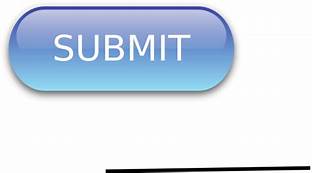 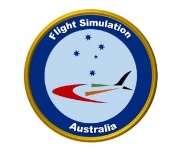 Register of Australian Flight Simmers – Application FormFirst name:  Surname: DOB: Suburb/Town:        State:       Post Code: Email:   Mobile:     Phone: 